Spett.leFONDAZIONE REGIONALE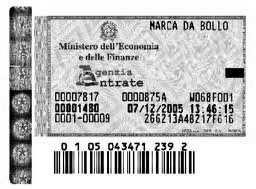 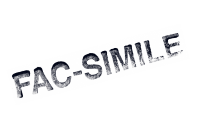 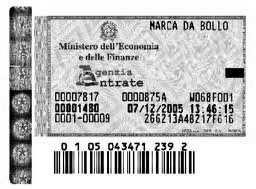 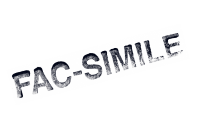 INVESTIMENTI SOCIALIVia A. De Gasperi, 48/d16030 Casarza Ligure (GE)Il sottoscritto 	 (nome e cognome), nato a 	 (luogo e data di nascita),codice fiscale 	in qualità di:Persona fisica/Titolare di impresa individuale.Legale rappresentante della società/ente:denominazione/ragione sociale	sede legale in 	Prov. 	indirizzo 	partita IVA/codice fiscale	iscritta presso la Camera di Commercio di	al Registro delle Impresecon il n.	con riferimento all’asta pubblica per la “Vendita dell’immobile ubicato in Casarza Ligure (GE), via A. De Gasperi civico 48/d”DICHIARAdi offrire il prezzo di € 	,______ (in cifre)Euro 	 (in lettere).Dichiara inoltre:di avere preso visione della perizia estimativa;di essere stato completamente edotto su pesi e servitù dell’immobile a conoscenza di poartte venditrice;di essere consapevole che l’eventuale acquisto del bene comporta il subentro nel titolo di proprietà, ivi inclusi tutti i pesi e le servitù apparenti e non apparenti o riscontrabili durante il sopralluogo effettuato, accettando di conseguenza la qualità del bene intrinseca ed estrinseca così come visionata in data odierna;di essere edotto di ogni circostanza di fatto e di luogo incidente sulla procedura in essere.Luogo e data, 	FIRMA DEL DICHIARANTE 